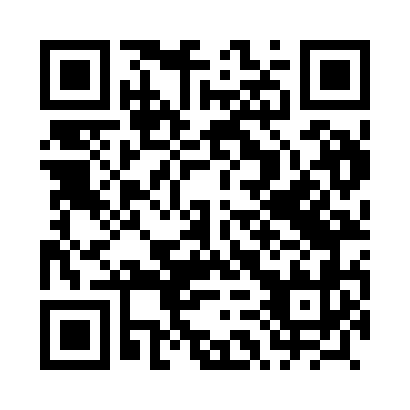 Prayer times for Krzywnica, PolandWed 1 May 2024 - Fri 31 May 2024High Latitude Method: Angle Based RulePrayer Calculation Method: Muslim World LeagueAsar Calculation Method: HanafiPrayer times provided by https://www.salahtimes.comDateDayFajrSunriseDhuhrAsrMaghribIsha1Wed2:445:2412:566:068:3011:012Thu2:435:2212:566:078:3111:023Fri2:425:2012:566:088:3311:024Sat2:415:1812:566:098:3511:035Sun2:405:1612:566:108:3711:046Mon2:395:1412:566:118:3811:057Tue2:395:1212:566:128:4011:058Wed2:385:1012:566:138:4211:069Thu2:375:0912:566:148:4411:0710Fri2:365:0712:566:158:4511:0711Sat2:365:0512:566:168:4711:0812Sun2:355:0312:566:178:4911:0913Mon2:345:0212:566:188:5011:1014Tue2:345:0012:566:198:5211:1015Wed2:334:5812:566:208:5411:1116Thu2:324:5712:566:218:5511:1217Fri2:324:5512:566:228:5711:1218Sat2:314:5412:566:238:5811:1319Sun2:314:5212:566:249:0011:1420Mon2:304:5112:566:259:0211:1421Tue2:304:4912:566:269:0311:1522Wed2:294:4812:566:269:0511:1623Thu2:294:4712:566:279:0611:1724Fri2:284:4512:566:289:0711:1725Sat2:284:4412:566:299:0911:1826Sun2:274:4312:566:309:1011:1927Mon2:274:4212:566:319:1211:1928Tue2:264:4112:576:319:1311:2029Wed2:264:4012:576:329:1411:2030Thu2:264:3912:576:339:1511:2131Fri2:264:3812:576:339:1711:22